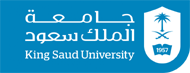 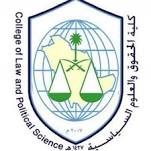 خطة تدريس مقرر نظريات السياسة المقارنةـــــــــــــــــــــــــــــــــــــــــــــــــــــــــــــــــــــــــــــــ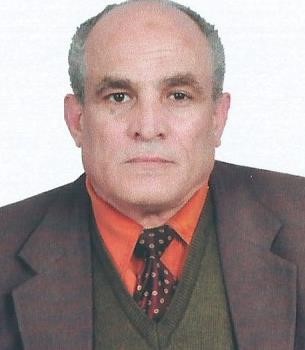 أولاً. بيانات المقرر: أ. الفصل الدراسي الثاني ببرنامج ماجستير العلوم السياسية،  قسم العلوم السياسية بكلية الحقوق والعلوم السياسية بجامعة الملك سعود، ب. العام الجامعي 1442ه، 2021م.ج. أستاذ المقرر: أد. جمال محمد السيد ضلعد. توقيت المحاضرة : حضورياً يوم الأربعاء من كل أسبوع الساعة 4 عصراً ه. عدد الساعات المعتمدة: 3 ساعات.و. طرق التواصل مع أستاذ المقرر: رقم الجوال: 00966566641967 البريد الإلكتروني: gamaldelh7@gmail.com                      gdelh@ksu.edu.sa  ثانياً. اهداف المقرر:تم تصميم هذا المقرر الدراسي لدراسة نظريات السياسة المقارنة كحقل فرعي في دراسة العلوم السياسية. والجدير بالذكر أن تلك النظريات تطورت على خلفية الأحداث الدولية، وأكدت نطاق تحقيق اهتماماتها الطموحة بعد الحرب العالمية الثانية،  وينحصر التركيز الحصري في هذا الميدان على النظم السياسية وهياكل مؤسساتها الرسمية/ الحكومية التشريعية والتنفيذية والقضائية، وكذلك مؤسساتها غير الرسمية/ غير الحكومية الأحزاب السياسية، والاتحادات والنقابات والروابط الفئوية، ومنظمات المجتمع المدني، والنخب، والطبقات الاجتماعية، والنظريات الليبرالية والماركسية، ونظريات التحديث والتبعية، فضلاً عن موضوعات مثل: التهديدات الشيوعية، وحركات التحرر الوطني، والاحتجاجات والثورات الاجتماعية، وعمليات بناء وإعادة بناء الدولة، والصراعات الداخلية، والدولة ودورها التنموي، وغيرها.ثالثاً. يتم التركيز عند تناول مقررات نظريات السياسة المقارنة على ما يلي:أ. يبدأ تدريس المقرر بتناول مقدمة موجزة عن تطور النظريات السياسية المقارنة، سواء تلك النظريات التقليدية مثل نظرية الحكم/ السلطة، ونظرية الدولة والسلطة، ونظرية الدولة والمجتمع، ونظرية السيادة، النظرية المثالية، والنظرية الواقعية، وغيرها، وكذلك النظريات المعاصرة مثل نظريات النظم السياسية المقارنة، ومنها: النظرية الليبرالية، والنظرية الماركسية، ونظرية النخبة، ونظرية الجماعة، ونظرية التحليل الطبقي، وأيضاً النظريات الحديثة مثل النظرية الليبرالية الجديدة، ونظرية الماركسية الجديدة، ونظرية المؤسسية الجديدة، ونظرية الواقعية الجديدة، ونظرية الوظيفية الجديدة، والنظرية النسوية، ونظرية الاقتصاد السياسي وغيرها. ب. يتناول التدريس للمقرر التركيز على توجيه الطلاب نحو كيفية التطبيق لنظريات السياسة المقارنة في التعامل مع المشكلات والظواهر السياسية المختلفة كآليات للتحليل والتفسير والتنبؤ لماضيها وحاضرها ومستقبلها.ج. تشجيع الطلاب على استثمار ملكاتهم ومهاراتهم العلمية، وما يتعلمونه من نظريات وتقنيات علمية ومنهجية في تصميم نظريات السياسة المقارنة، كمحاولة من جانبهم للقيام بذلك حاضراً أو مستقبلاً، وكوسيلة من جانبهم لإثراء تلك النظريات، وعدم الإكتفاء بأن يكونوا مجرد مستهلكين لها فقط.    رابعاً. جدول توزيع محتويات المقرر على أسابيع الفصل الدراسي:خامساً. نتائج التعلم المرتبطة بتدريس المقرر:عند الانتهاء من المقرر سيتمكن الطلاب من:الانخراط في المناقشات النظرية الرئيسية في هذا المجال.التفكير النقدي والنظري في مشكلات وأزمات وقضايا الأنظمة السياسية لدول العالم المختلفة . إمكانية تطبيق نظريات السياسة المقارنة المختلفة عند التناول والتعامل مع الظواهر والمشكلات والقضايا السياسية، ومقارنتها ببعضها البعض.سادساً. متطلبات المقرر: تكليف الطلاب بترجمة أحد المقالات المتعلقة بنظريات السياسة المقارنة، أو عدد من الصفحات في كتاب أجنبي يتعلق بنظريات السياسة المقارنة، لربط الطلاب بالمقرر من ناحية، ولتشجيع الطلاب على الاطلاع على المراجع الأجنبية ذات الصلة بالمقرر من ناحية ثانية، وكذلك لتحفيز الطلاب على الاهتمام باللغة الإنجليزية باعتبارها ضرورية للغاية، وخصوصاً في مرحلتي الماجستير والدكتوراه من ناحية ثالثة، على أن تكون درجة التكليف 30 درجة، وعلى أن يتم تسليم تكليفات الطلاب قبل موعد الاختبار النهائي بأسبوع على الأقل.إلتزام الطلاب بأداء الاختبار الفصلي/ التحصيلي، خلال الأسبوع السابع، وتكون درجة الاختبار 30 درجة، كما يلتزم الطلاب بأداء الاختبار النهائي وتكون درجته 40 درجة، وذلك في نهاية الفصل الدراسي.سابعاً. مراجع المقرر:مراجع باللغة العربية:د. كمال المنوفي: نظريات النظم السياسية، (الكويت: وكالة المطبوعات، الطبعة الأولى، 1985). د. جمال محمد السيد ضلع: مقدمة في مبادئ ومناهج البحث العلمي في العلوم السياسية،(الرياض: كلد للنشر والتوزيع، 2020)مراجع باللغة الأجنبية:Ronald H. Chilote: Theories of Comparative Politics: The Search for a Paradigm Reconsidered, (New York: Routledge, 2018)2. Todd Landman: Issues and Methods in Comparative Politics: An Introduction, (New York: Routledge, 2003)3. Patrick h. O’Neil, Karl Fields & Don Share: Cases in Comparative Politics, (New York & London: W. W. Norton & Company)ـــــــــــــــــــــــــــــــــــالأسبوعالموضوعالأسبوعالموضوعالأولالتعريفات والمفاهيم والمضامين المتعلقة بنظريات السياسة المقارنةالعاشرنظرية التحليل الطبقيالثانيأسباب ودوافع ظهور نظريات السياسة المقارنة الحادي عشرنظرية صنع القرارالثالثأصول نظريات السياسة المقارنة عند الفلاسفة والمفكرين القدماء والمعاصرين  الثاني عشرنظرية الاتصالالرابعأهمية وخصائص ومقومات  نظريات السياسة المقارنةالثالث عشرنظرية الثقافة السياسيةالخامسالنظرية المؤسسيةالرابع عشرالنظرية الليبراليةالسادسالنظرية البنائية الوظيفيةالخامس عشرالنظرية الماركسيةالسابعنظرية النظم/ الدولةالسادس عشرالنظريات التنمويةالثامننظرية النخبة/ الصفوةالسابع عشرالليبرالية الجديدة/ الماركسية الجديدةالتاسعنظرية الجماعةالتاسع عشرنظريات الاقتصاد السياسي المقارنة